                                                         ПОСТАНОВЛЕНИЕ                          проект  Главы муниципального образования«Натырбовское сельское поселение»«  » августа  2018 г.                                 №      .                                              с.Натырбово           О внесении изменений и дополнений в Постановление № 26 от 11.04.2016 «Об утверждении  Порядка осуществления муниципального дорожного контроля за обеспечением сохранности  автомобильных дорог местного значения на территории муниципального образования   «Натырбовское сельское поселение»          В соответствии с  Федеральным законом  от 26.12.2008 г. №294-ФЗ «О защите прав  юридических лиц и  индивидуальных предпринимателей при осуществлении государственного контроля (надзора) и муниципального контроля», руководствуясь Уставом муниципального образования «Натырбовское сельское поселение»                                                                                П О С Т А Н О В Л Я Ю :1.Внести в Постановление № 26 от 11.04.2016 «Об утверждении  Порядка осуществления муниципального дорожного контроля за обеспечением сохранности автомобильных дорог местного значения на территории муниципального образования «Натырбовское сельское поселение»»  следующие изменения и дополнения:часть 4 дополнить пунктом 4.10.:«4.10. Организация и проведение мероприятий, направленных на профилактику нарушений обязательных требований, требований, установленных муниципальными правовыми актами.4.10.1. В целях предупреждения нарушений юридическими лицами и индивидуальными предпринимателями обязательных требований, требований, установленных муниципальными правовыми актами, устранения причин, факторов и условий, способствующих нарушениям обязательных требований, требований, установленных муниципальными правовыми актами, органы муниципального контроля осуществляют мероприятия по профилактике нарушений обязательных требований, требований, установленных муниципальными правовыми актами, в соответствии с ежегодно утверждаемыми ими программами профилактики нарушений.                                                                                                                         4.10.2. В целях профилактики нарушений обязательных требований, требований, установленных муниципальными правовыми актами, органы муниципального контроля:                                                                                                                                                        1) обеспечивают размещение на официальных сайтах в сети "Интернет" для каждого вида муниципального контроля перечень нормативных правовых актов или их отдельных частей, содержащих обязательные требования, требования, установленные муниципальными правовыми актами, оценка соблюдения которых является предметом муниципального контроля, а также текстов соответствующих нормативных правовых актов;                                                                                                           2) осуществляют информирование юридических лиц, индивидуальных предпринимателей по вопросам соблюдения обязательных требований, требований, установленных муниципальными правовыми актами, в том числе посредством разработки и опубликования руководств по соблюдению обязательных требований, требований, установленных муниципальными правовыми актами, проведения семинаров и конференций, разъяснительной работы в средствах массовой информации и иными способами. В случае изменения обязательных требований, требований, установленных муниципальными правовыми актами, органы муниципального контроля подготавливают и распространяют комментарии о содержании новых нормативных правовых актов, устанавливающих обязательные требования, требования, установленные муниципальными правовыми актами, внесенных изменениях в действующие акты, сроках и порядке вступления их в действие, а также рекомендации о проведении необходимых организационных, технических мероприятий, направленных на внедрение и обеспечение соблюдения обязательных требований, требований, установленных муниципальными правовыми актами;                                                                                                                                                      3) обеспечивают регулярное (не реже одного раза в год) обобщение практики осуществления в соответствующей сфере деятельности муниципального контроля и размещение на официальных сайтах в сети "Интернет" соответствующих обобщений, в том числе с указанием наиболее часто встречающихся случаев нарушений обязательных требований, требований, установленных муниципальными правовыми актами, с рекомендациями в отношении мер, которые должны приниматься юридическими лицами, индивидуальными предпринимателями в целях недопущения таких нарушений;4) выдают предостережения о недопустимости нарушения обязательных требований, требований, установленных муниципальными правовыми актами, в соответствии с частями 5 - 7  статьи 8.2. Федерального закона от 26 декабря 2008 г.    N 294-Ф3 «О защите   прав юридических лиц и индивидуальных предпринимателей при осуществлении   государственного контроля (надзора) и муниципального контроля», если иной порядок не установлен федеральным законом.»4.10.3.Федеральным законом, порядком организации и осуществления отдельных видов муниципального контроля может быть предусмотрено осуществление органом муниципального контроля специальных профилактических мероприятий, направленных на предупреждение причинения вреда, возникновения чрезвычайных ситуаций природного и техногенного характера.4.10.4. Правительство Российской Федерации вправе определить общие требования к организации и осуществлению органами муниципального контроля мероприятий по профилактике нарушений обязательных требований, требований, установленных муниципальными правовыми актами.4.10.5. При условии, что иное не установлено федеральным законом, при наличии у органа муниципального контроля сведений о готовящихся нарушениях или о признаках нарушений обязательных требований, требований, установленных муниципальными правовыми актами, полученных в ходе реализации мероприятий по контролю, осуществляемых без взаимодействия с юридическими лицами, индивидуальными предпринимателями, либо содержащихся в поступивших обращениях и заявлениях (за исключением обращений и заявлений, авторство которых не подтверждено), информации от органов местного самоуправления, из средств массовой информации в случаях, если отсутствуют подтвержденные данные о том, что нарушение обязательных требований, требований, установленных муниципальными правовыми актами, причинило вред жизни, здоровью граждан, вред животным, растениям, окружающей среде, объектам культурного наследия (памятникам истории и культуры) народов Российской Федерации, музейным предметам и музейным коллекциям, включенным в состав Музейного фонда Российской Федерации, особо ценным, в том числе уникальным, документам Архивного фонда Российской Федерации, документам, имеющим особое историческое, научное, культурное значение и входящим в состав национального библиотечного фонда, безопасности государства, а также привело к возникновению чрезвычайных ситуаций природного и техногенного характера либо создало угрозу указанных последствий, орган муниципального контроля объявляет юридическому лицу, индивидуальному предпринимателю предостережение о недопустимости нарушения обязательных требований, требований, установленных муниципальными правовыми актами, и предлагает юридическому лицу, индивидуальному предпринимателю принять меры по обеспечению соблюдения обязательных требований, требований, установленных муниципальными правовыми актами, и уведомить об этом в установленный в таком предостережении срок орган муниципального контроля.4.10.6. Предостережение о недопустимости нарушения обязательных требований, требований, установленных муниципальными правовыми актами, должно содержать указания на соответствующие обязательные требования, требования, установленные муниципальными правовыми актами, нормативный правовой акт, их предусматривающий, а также информацию о том, какие конкретно действия (бездействие) юридического лица, индивидуального предпринимателя могут привести или приводят к нарушению этих требований. Предостережение о недопустимости нарушения обязательных требований, требований, установленных муниципальными правовыми актами, не может содержать требования предоставления юридическим лицом, индивидуальным предпринимателем сведений и документов, за исключением сведений о принятых юридическим лицом, индивидуальным предпринимателем мерах по обеспечению соблюдения обязательных требований, требований, установленных муниципальными правовыми актами.4.10.7. Порядок составления и направления предостережения о недопустимости нарушения обязательных требований, требований, установленных муниципальными правовыми актами, подачи юридическим лицом, индивидуальным предпринимателем возражений на такое предостережение и их рассмотрения, порядок уведомления об исполнении такого предостережения определяются Правительством Российской Федерации». часть 4 дополнить пунктом 4.11.:«4.11. Должностные лица уполномоченного органа местного самоуправления, осуществляющие муниципальный контроль за сохранностью автомобильных дорог местного значения вносят информацию о плановых и внеплановых проверках деятельности органов местного самоуправления и должностных лиц местного самоуправления, об их результатах и о принятых мерах по пресечению и (или) устранению последствий выявленных нарушений в единый реестр проверок в соответствии с правилами формирования и ведения единого реестра проверок, утвержденными Правительством Российской Федерации.Единый реестр проверок является федеральной государственной информационной системой, расположенной по адресу в сети Интернет: http://proverki.gov.ru.а) информация о проверке подлежит внесению в единый реестр проверок уполномоченным должностным лицом органа контроля не позднее трех рабочих дней со дня издания распоряжения или приказа органа контроля о проведении проверки. Информация о проведенных мероприятиях по контролю Единого реестра проверок является общедоступной для граждан, общества и бизнеса.б) при организации и проведении внеплановых проверок по основаниям, указанным в п. 2 ч. 2 и ч. 12 ст. 10 Федерального закона № 294-ФЗ, а также внеплановых проверок, при проведении которых в соответствии с федеральными законами, устанавливающими особенности организации и проведения проверок, не требуется уведомление проверяемых лиц о начале проведения внеплановой проверки, информация о проверке подлежит внесению в единый реестр проверок уполномоченным должностным лицом органа контроля не позднее пяти рабочих дней со дня начала проведения проверки.в) информация об уведомлении проверяемого лица о проведении проверки подлежит внесению в единый реестр проверок не позднее дня направления уведомления.г) информация о результатах проверки подлежит внесению в единый реестр проверок не позднее 10 рабочих дней со дня окончания проверки.Кроме того, сведения о мерах, принятых по результатам проверки, подлежат внесению в реестр не позднее пяти рабочих дней со дня поступления такой информации в орган контроля.д) внесение изменений в единый реестр проверок в части исправления технических ошибок осуществляется уполномоченным должностным лицом органа контроля незамедлительно с момента выявления технических ошибок.В случае отмены результатов проведенной проверки информация об этом подлежит внесению в единый реестр проверок уполномоченным должностным лицом органа контроля не позднее трех рабочих дней со дня поступления указанной информации в орган контроля.е) обращения заинтересованных лиц о внесении изменений в единый реестр проверок в части исправления содержащихся в едином реестре проверок недостоверных сведений рассматриваются руководителем (заместителем руководителя) органа контроля, издавшим распоряжение или приказ о проведении проверки, не позднее 10 рабочих дней со дня поступления обращения в орган контроля.В случае признания таких обращений обоснованными, исправление указанных сведений осуществляется уполномоченным должностным лицом органа контроля не позднее одного рабочего дня со дня рассмотрения обращения.».            2.Настоящее Постановление  обнародовать на информационном стенде в администрации    поселения  и разместить  на  официальном сайте администрации в сети Интернет  по     адресу:    //adm-natyrbovo.ru//            3.Настоящее Постановление вступает в силу со дня его обнародования.Глава муниципального образования«Натырбовское сельское поселение»                                    Н.В. КасицынаУРЫСЫЕ ФЕДЕРАЦИЕАДЫГЭ РЕСПУБЛИКМУНИЦИПАЛЬНЭ  ГЪЭПСЫКIЭ ЗИIЭ «НАТЫРБЫЕ  КЪОДЖЭ ПСЭУПI»385434 с. Натырбово,ул. Советская № 52тел./факс 9-76-69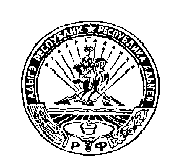 РОССИЙСКАЯ ФЕДЕРАЦИЯРЕСПУБЛИКА АДЫГЕЯМУНИЦИПАЛЬНОЕ ОБРАЗОВАНИЕ«НАТЫРБОВСКОЕ СЕЛЬСКОЕ ПОСЕЛЕНИЕ»385434 с. Натырбово, ул. Советская № 52тел./факс 9-76-69